Numéro de la ficheR11-O-V10-0023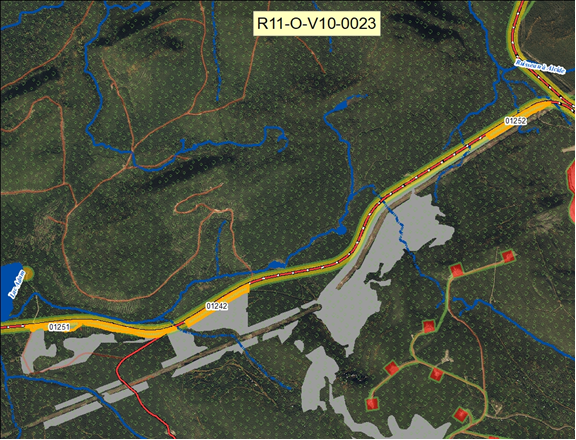 Table GIRT de l’unité d’aménagement (UA) 112-63Fiche – Évaluation des solutions possiblesaux préoccupations - PAFIOIDENTIFICATIONIDENTIFICATIONPersonne ou organisme émetteur de préoccupationDocument de référenceVille de MurdochvillePRÉOCCUPATIONUsage : XOpérationnelle : Brève description de la préoccupation et des objectifs poursuivis afin de résoudre la problématique ou d’améliorer la situation :Brève description de la préoccupation et des objectifs poursuivis afin de résoudre la problématique ou d’améliorer la situation :Demande de retrait des coupes forestières en bordure de la route du lac Ste-Anne (route 1000 vers le Parc de la Gaspésie) : 01242, 0125 et 01252. Utilisée quotidienne par les résidents et les touristes pour se rendre dans la réserve faunique et le Parc de la Gaspésie. Les coupes endommageraient grandement le paysage bucolique. Porte d'entrée de Murdochville prisée pour ses montagnes et sa forêt naturelle.Demande de retrait des coupes forestières en bordure de la route du lac Ste-Anne (route 1000 vers le Parc de la Gaspésie) : 01242, 0125 et 01252. Utilisée quotidienne par les résidents et les touristes pour se rendre dans la réserve faunique et le Parc de la Gaspésie. Les coupes endommageraient grandement le paysage bucolique. Porte d'entrée de Murdochville prisée pour ses montagnes et sa forêt naturelle.LOCALISATION DE LA PRÉOCCUPATIONLOCALISATION DE LA PRÉOCCUPATIONSituer brièvement le territoire concerné par la préoccupation :Situer brièvement le territoire concerné par la préoccupation :MurdochvilleMurdochvilleCarte jointe :   Oui     Non  Carte jointe :   Oui     Non  ENJEUENJEUProtection du paysageProtection du paysageOBJECTIFOBJECTIFÉLÉMENTS DE SOLUTION EN VIGUEUR OU À VENIRÉLÉMENTS DE SOLUTION EN VIGUEUR OU À VENIRIdentifier les mesures, les modalités, les ententes, etc. qui affectent l’enjeu:Identifier les mesures, les modalités, les ententes, etc. qui affectent l’enjeu:Article 8 du RADF autorise coupe partielle dans bande de 30m le long d’un corridor routier.Article 8 du RADF autorise coupe partielle dans bande de 30m le long d’un corridor routier.SOLUTIONS POTENTIELLESSOLUTIONS POTENTIELLESIdentifier des mesures, des modalités ou des actions pour solutionner l’enjeu et documenter les principaux avantages ou inconvénients pour chacune des solutions (évaluation des impacts des solutions possibles) :Identifier des mesures, des modalités ou des actions pour solutionner l’enjeu et documenter les principaux avantages ou inconvénients pour chacune des solutions (évaluation des impacts des solutions possibles) :Considérant que les blocs de coupe se trouvent dans les 30m d’un corridor routier, il est proposé de transformer les CR et CP.Considérant que les blocs de coupe se trouvent dans les 30m d’un corridor routier, il est proposé de transformer les CR et CP.SOLUTIONS PRÉCONISÉES PAR LA TABLESOLUTIONS PRÉCONISÉES PAR LA TABLEIdentifier parmi les éléments de solutions potentielles ceux qui sont préconisés par la Table :  Identifier parmi les éléments de solutions potentielles ceux qui sont préconisés par la Table :  La solution proposé est accepté par la table.La solution proposé est accepté par la table.ÉLÉMENTS PERMETTANT DE MESURER LE RESPECT DE LA MESURE D’HARMONISATION ÉLÉMENTS PERMETTANT DE MESURER LE RESPECT DE LA MESURE D’HARMONISATION Identifier les éléments qui permettront de vérifier que la mesure d’harmonisation a été respectée et les intégrer au R176.Identifier les éléments qui permettront de vérifier que la mesure d’harmonisation a été respectée et les intégrer au R176.CONSIDÉRATIONS IMPORTANTES ET AUTRES COMMENTAIRESCONSIDÉRATIONS IMPORTANTES ET AUTRES COMMENTAIRES